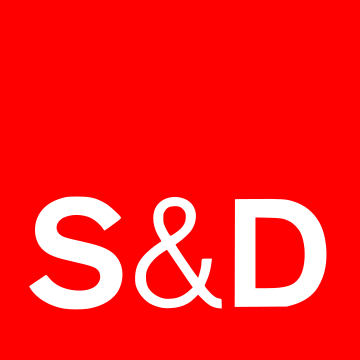 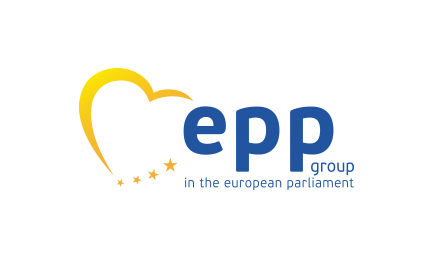 Care on the Move: The Forgotten AngleThe Gender Care Gap and Intra-EU mobilityFeaturing Dr. Nina Miller, Glasgow UniversityIn collaboration with Make Mothers MatterVenue: The European ParliamentDate: Tuesday, February 28, 2023Time: 12.30-14:30 CETRoom: SPINELLI 5 G305Hosts MEPs Christine Schneider and Maria NoichlEU citizenship and the free movement rules affect the reality of care in the context of intra-EU mobility with an impact on women’s ability to access free movement rights and protections. This event will shed light on the consequences faced by mobile EU citizen families, both those with caring responsibilities and those being cared for, including children.Speakers will include:Prof. Nicole Busby, University of Glasgow, Law SchoolProf. Charlotte O’Brien, University of York, Law SchoolDr. Adrienne Yong, City University of London, Law SchoolProf. Anna Maria Konsta, Aristotle University of Thessaloniki, Faculty of LawDr Alice Welsh, York University, Law SchoolMEP Sirpa Pietikäinen, European Parliament  Ms Katarina Ivankovic-Knezevic (Director for Social Affairs and Inclusion DG EMPL, European Commission)Ms Marion Finke (Member of Cabinet of Vice-President Dubravka Šuica, European Commission)Ms Jolanta Reingarde, EIGEMMM, EWL, COFACE, ECAS, EurocitiesRegistrations under eudelegation@makemothersmatter.org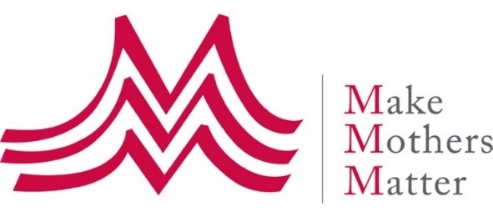 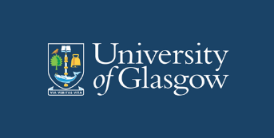 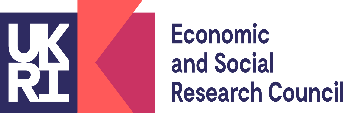 Also supported by   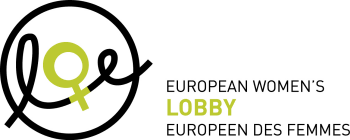 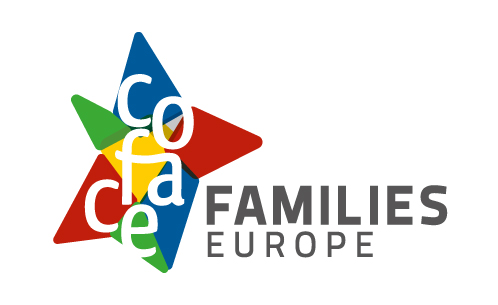 